Профсоюз работников народного образования и науки Российской Федерации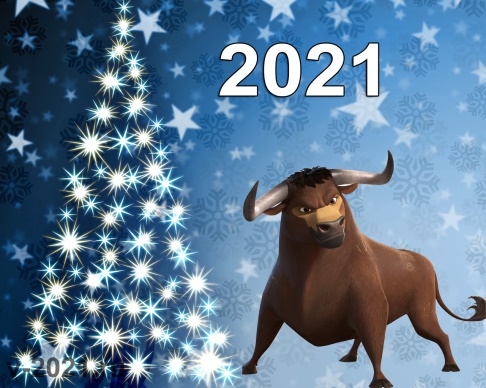 Архангельская городская общественная организацияЛомоносова пр., 209 оф.501, г.Архангельск, 163000Тел./факс 65-53-66 E-mail: gpo@atknet.ruИнформация о мероприятиях городской организации профсоюза на  январь 2021 годаС   НОВЫМ    ГОДОМ!Председатель Архангельской городской организациипрофсоюза работников образования и науки РФ                                         Н. И. ЗаозерскаяДата, времяМероприятиеМесто проведенияОтветств.в течение месяца Подготовка информации о деятельности городской организации Профсоюза за 2020г., в том числе:-эффективность информационной работы первичек (профсоюзная страничка, группа первичных профсоюзных организаций ВКонтакте, профсоюзные стенды)Аппаратпредседателикаждый вторникОбучение профактива в рамках ВКС правовым инспектором Архангельской межрегиональной организации Профсоюза Плотниковой Н.В.(по согласованию)председатели27 января 14.00. Заседание комиссии по выделению материальной помощи членам профсоюза.Ломоносова , 209, каб.31228 января15.00. Заседание Президиума городского совета (по согласованию).Ломоносова , 209, каб.312В течение месяцаПрофкому на контроль! График отпусков на 2021г. ППОдо 31 января На контроле!Сдача финансовых отчетов.ПредседателиказначеиВ течение месяцаВ рамках защиты прав членов профсоюза.Консультации по заключению коллективных договоров. Ломоносова, 209,каб.312В течение      месяцаИндивидуальные консультации для членов профсоюза.ГорсоветВ конце месяцаПолучение электронных (и пластиковых) профсоюзных билетов через единый реестр АИС. председатели